Отпуск на два дня заявление+Заявление на отпуск на два дня образец+Заявление на два дня в счет отпуска образец+Заявление на два дня в счет отпуска+Как написать заявление на два дня в счет отпуска+Заявление на пару дней в счет отпуска+Т/ Отпуск на два дня: образец заявленияД/ Образец заявления на два дня отпуска. Как написать заявление на два дня в счет отпуска: образец. Заявление на пару дней отпуска: образец.Р/ Документы (образцы, шаблоны, формы)#2018, отпуск, заявлениеЗаявление на два дня в счет отпуска: образецСотруднику требуется отпуск на два дня. Заявление нужно писать в любом случае. Отпустить работника в отпуск без документального оформления нельзя. Поэтому неожиданный отпуск необходимо оформить. Про разделение отпуска на части, про оформление нужных документов расскажем в материале. Также вниманию читателей предлагаем заявление на отпуск на два дня (образец).Отпуска для штатного персоналаСотрудники предприятия, работающие по трудовому договору, имеют право на отпуск за каждый отработанный год (ст. 122 ТК РФ). Причем первый отпуск работник может взять уже после шести месяцев работы, считая со дня приема в организацию. Если администрация предприятия не против, то отпуск сотруднику может быть предоставлен и раньше. Поясним, что отпуск предоставляется именно за рабочий год, который, в общем случае, представляет из себя годовой период, начинающийся с момента трудоустройства. Очевидно, что трудовой стаж для целей исчисления отпуска зависит именно от рабочего года сотрудника, а не календарного. Дело в том, что даты приема на работу в организацию у всех сотрудников разные, и было бы нелогично привязываться к календарному году, исчисляя стаж работы, дающий право на отпуск.Подробнее об этом см., «Рабочий год для ежегодного отпуска: какие периоды входят».Получаем согласиеСовершенно не обязательно брать весь отпуск целиком. Если стороны трудовых отношений (работник и работодатель) не против, его можно отгулять по частям. Тем более действующим законодательством это не возбраняется.  Если инициатором разбивки выступает работник, то составляется заявление на разделение отпуска на части.Образец документа, подготовленный нашими специалистами, см. в статье «Заявление о разделении отпуска на части: образец». Однако такие вопросы решаются на этапе составления графика отпусков, а как быть, если график давно составлен, но срочно нужны дни. Как написать заявление на два дня в счет отпуска?Vr К сведениюЕжегодные отпуска предоставляйте всем сотрудникам, которые работают в организации по трудовому договору, в том числе:совместителям (ч. 2 ст. 287 ТК РФ);сезонным работникам (ст. 295 ТК РФ);сотрудникам, с которыми заключен срочный трудовой договор на срок до двух месяцев (ст. 291 ТК РФ);надомникам (ч. 4 ст. 310 ТК РФ);дистанционным сотрудникам (ст. 312.4 ТК РФ).///Понятно, что заявление на два дня в счет отпуска пишется на имя руководителя организации в том случае, когда в графике отпусков такой отпуск не предусмотрен. Окончательное решение по данному вопросу: предоставлять или не предоставлять отпуск, будет принято директором.Напомним, что разделение отпуска – это результат договоренности между сотрудником и администрацией предприятия. Единой установленной формы для подобных документов нет, поэтому заявление на пару дней в счет отпуска пишется в произвольном виде.Vr К сведениюВ общем случае, отпуск можно разделить, как вздумается. Главное, чтобы одна из его частей была не меньше 14 дней (ст. 125 ТК РФ). Остальные дни можно использовать, как вместе, так и по раздельности. Если администрация не против, оставшуюся часть отпуска можно брать даже по одному дню.Подробнее об этом см. «Делим отпуск на части: порядок 2018» ЕЩЕ НЕ ЗАЛИТ.///Специально для читателей мы подготовили заявление на два дня в счет отпуска (образец). Zayavlenie-na-dva-dnya-otpuska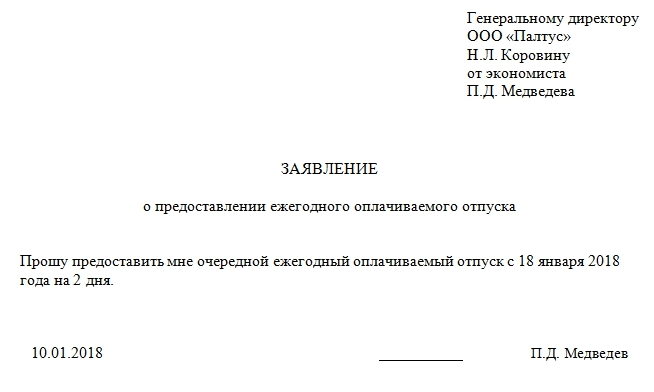 